Yo                                                                                                       , RUT                                  -                                 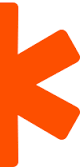 Otorgo el siguiente poder a don(a)                                                                                         , RUT                                     -            para solicitar a Entel la carga en la factura de servicio de la empresa el costo de reparación del equipo ingresado a  servicio técnico, asociado al número móvil +56 9                                    Firma y Timbre Administrador{ Fecha de Emisión:                                         (dd/mm/aaaa){ Consideraciones Generales 	Poder simple es válido por 15 días hábiles contados desde la fecha de firma de este documento.Se debe presentar adicionalmente una fotocopia de la cédula de identidad del administrador por ambos lados.Al momento de presentar este documento, el usuario deberá presentar su cédula de identidad.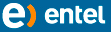         Poder Simple Cliente Entel